35η ΠΡΟΣΚΛΗΣΗ ΣΥΓΚΛΗΣΗΣ ΕΠΙΤΡΟΠΗΣ ΠΟΙΟΤΗΤΑΣ ΖΩΗΣΚαλείστε να προσέλθετε σε τακτική συνεδρίαση της Επιτροπής Ποιότητας Ζωής, που θα διεξαχθεί στο Δημαρχειακό Μέγαρο την 21η του μηνός Νοεμβρίου έτους 2019, ημέρα Πέμπτη και ώρα 13:00 για την συζήτηση και λήψη αποφάσεων στα παρακάτω θέματα της ημερήσιας διάταξης, σύμφωνα με τις σχετικές διατάξεις του άρθρου 75 του Ν.3852/2010 (ΦΕΚ Α' 87) όπως αντικαταστάθηκε με το άρθρο 77 του Ν.4555/2018 (ΦΕΚ 133/19-07-2018 τεύχος Α’) :1. Γνωμοδότηση για την προτεινόμενη τροποποίηση, στην Πολεοδομική Ενότητα IV «Αγ. Μονή – Γαρδικάκι- Αμπελάκια», με επιβολή πεζοδρόμου μεταξύ των ιδιοκτησιών με ΚΑ 0809001, 0809002 και 0809003 στο Ο.Τ. Γ629 (Εξ'αναβολής)2. Απομάκρυνση δύο κάδων Αστικών Απορριμμάτων (Εξ' αναβολής)3. Έγκριση της κανονιστικής απόφασης για την οργάνωση και τις προϋποθέσεις λειτουργίας της χριστουγεννιάτικης εκδήλωσης «Ο Μύλος των Ξωτικών» για την περίοδο 2019-2020 στον Πολυχώρο Μύλου Ματσόπουλου.4. αίτηση του  κ.Κωτούλα Ιωάννη Προέδρου  του ΔΣ της Αναπτυξιακής ΑΕ ΟΤΑ Δημοτικής Επιχείρησης e-Trikala για παραχώρηση κοινόχρηστου χώρου5. Αίτηση του Δήμου Μουζακίου για παραχώρηση κοινόχρηστου χώρου6. Αίτηση της εκπροσώπου  του Συλλόγου “Φλόγα Τρικάλων”  Αθανασίας Αποστολίνα για παραχώρηση κοινόχρηστου χώρουΠίνακας Αποδεκτών	ΚΟΙΝΟΠΟΙΗΣΗ	ΤΑΚΤΙΚΑ ΜΕΛΗ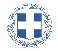 ΕΛΛΗΝΙΚΗ ΔΗΜΟΚΡΑΤΙΑ
ΝΟΜΟΣ ΤΡΙΚΑΛΩΝΔΗΜΟΣ ΤΡΙΚΚΑΙΩΝΓραμματεία Επιτροπής Ποιότητας ΖωήςΤρίκαλα, 15 Νοεμβρίου 2019
Αριθ. Πρωτ. : 41572ΠΡΟΣ :     Τα μέλη της Επιτροπής Ποιότητας Ζωής (Πίνακας Αποδεκτών)(σε περίπτωση κωλύματος παρακαλείσθε να ενημερώσετε τον αναπληρωτή σας).Η Πρόεδρος της Επιτροπής Ποιότητας ΖωήςΒΑΣΙΛΙΚΗ-ΕΛΕΝΗ ΜΗΤΣΙΑΔΗΑΝΤΙΔΗΜΑΡΧΟΣΜητσιάδη Βασιλική-ΕλένηΒαβύλης ΣτέφανοςΨύχος ΚωνσταντίνοςΝτιντής ΠαναγιώτηςΚαταβούτας Γεώργιος-ΚωνσταντίνοςΚωτούλας ΙωάννηςΛάππας ΜιχαήλΠαζαΐτης ΔημήτριοςΚελεπούρης ΓεώργιοςΔήμαρχος & μέλη Εκτελεστικής ΕπιτροπήςΓενικός Γραμματέας κ. Θωμά ΠαπασίκαΜπουκοβάλας Στέφανος  Πρόεδρο της Δημ. Κοιν. Τρικκαίων